Positive Behaviour Management 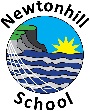 In consultation with stakeholders the pupil council have actioned a behaviour management system to work alongside restorative approaches in order that disruptive behaviour does not impact on the learning for others.This system is intended to avoid confrontation and restore focus on learning.Step 1 = Verbal warningA verbal warning can be issued by any member of staff to a pupil displaying the following low level behaviours in class, in the playground and in the dining hall.Step 2 = Yellow cardA yellow card will be given to a pupil as indication of their behaviour being inappropriate. This can be given after a verbal warning for repeated behaviours listed above or can be issued for slightly more disruptive behaviours without a prior warning. Examples of such behaviours would include.Step 3 = 2 x Yellow card = Red cardIf a pupil were to continue with similar behaviours after receiving a yellow card a second yellow warning would be a red card. If in the unfortunate scenario a pupil was displaying the following types of behaviours a red card can be without a prior warning. Examples of such behaviours would include.We acknowledge that sometimes everyone has an ‘off day’. We therefore think it is important to have a new day every day. Warning and cards will be wiped clear at the end of each day. The issue of a yellow card does impact on pupil personal time and this loses 5 minutes. Red would lose 10 minutes.Step 4 = Black cardIf, however, 3 red card have had to be issued to one pupil in the space of one week this would be the equivalent of a black card. The Head Teacher would then contact the pupil’s parents or carers to discuss their behaviour.There are behaviour which would warrant an immediate black card and will not be tolerated. These includeIn summaryVerbal warningYellow card – lose 5 minutes of playtime, lunch time or masterclassRed Card – lose a further 5 minutes of  playtime, lunch time or masterclassBlack Card - 3 red cards in one week – full playtime /lunchtime with SLT and a call homePlease can PSAs, ASL teachers, VS teachers and other teaching staff ensure class teachers are made aware of any warnings given. Not working on given taskName calling/ annoying peopleOver reacting Late over 3 consecutive morningsRunning in corridorCopying another pupil’s workPushing pupils in lineChatting when instructed not toNot playing fairly in playgroundAnswering back/disrespect/ cheekyShouting in people’s faces…or other  low level behavioursRefusing to work on given taskHiding /playing in toiletsThrowing resources across classDestroying another pupil’s worklyingBreaking another pupil’s property…or other similar behavioursswearingInappropriate use of digital tech.spittingComplete work refusalPhysically hurting someone…or other similar behavioursracismExtreme physical violenceVandalism StealingLeaving school groundsThreatening behaviourMisuse of social mediaPersistent bullying…or other similar behaviours